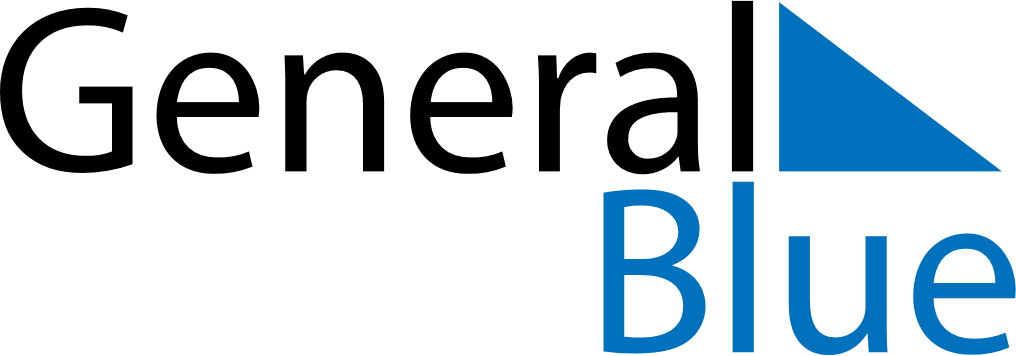 June 2024June 2024June 2024June 2024June 2024June 2024June 2024Abadeh, Fars, IranAbadeh, Fars, IranAbadeh, Fars, IranAbadeh, Fars, IranAbadeh, Fars, IranAbadeh, Fars, IranAbadeh, Fars, IranSundayMondayMondayTuesdayWednesdayThursdayFridaySaturday1Sunrise: 4:56 AMSunset: 6:58 PMDaylight: 14 hours and 2 minutes.23345678Sunrise: 4:55 AMSunset: 6:58 PMDaylight: 14 hours and 3 minutes.Sunrise: 4:55 AMSunset: 6:59 PMDaylight: 14 hours and 3 minutes.Sunrise: 4:55 AMSunset: 6:59 PMDaylight: 14 hours and 3 minutes.Sunrise: 4:55 AMSunset: 7:00 PMDaylight: 14 hours and 4 minutes.Sunrise: 4:55 AMSunset: 7:00 PMDaylight: 14 hours and 5 minutes.Sunrise: 4:55 AMSunset: 7:01 PMDaylight: 14 hours and 5 minutes.Sunrise: 4:55 AMSunset: 7:01 PMDaylight: 14 hours and 6 minutes.Sunrise: 4:54 AMSunset: 7:01 PMDaylight: 14 hours and 6 minutes.910101112131415Sunrise: 4:54 AMSunset: 7:02 PMDaylight: 14 hours and 7 minutes.Sunrise: 4:54 AMSunset: 7:02 PMDaylight: 14 hours and 7 minutes.Sunrise: 4:54 AMSunset: 7:02 PMDaylight: 14 hours and 7 minutes.Sunrise: 4:54 AMSunset: 7:03 PMDaylight: 14 hours and 8 minutes.Sunrise: 4:54 AMSunset: 7:03 PMDaylight: 14 hours and 8 minutes.Sunrise: 4:54 AMSunset: 7:04 PMDaylight: 14 hours and 9 minutes.Sunrise: 4:54 AMSunset: 7:04 PMDaylight: 14 hours and 9 minutes.Sunrise: 4:55 AMSunset: 7:04 PMDaylight: 14 hours and 9 minutes.1617171819202122Sunrise: 4:55 AMSunset: 7:05 PMDaylight: 14 hours and 9 minutes.Sunrise: 4:55 AMSunset: 7:05 PMDaylight: 14 hours and 10 minutes.Sunrise: 4:55 AMSunset: 7:05 PMDaylight: 14 hours and 10 minutes.Sunrise: 4:55 AMSunset: 7:05 PMDaylight: 14 hours and 10 minutes.Sunrise: 4:55 AMSunset: 7:05 PMDaylight: 14 hours and 10 minutes.Sunrise: 4:55 AMSunset: 7:06 PMDaylight: 14 hours and 10 minutes.Sunrise: 4:56 AMSunset: 7:06 PMDaylight: 14 hours and 10 minutes.Sunrise: 4:56 AMSunset: 7:06 PMDaylight: 14 hours and 10 minutes.2324242526272829Sunrise: 4:56 AMSunset: 7:06 PMDaylight: 14 hours and 10 minutes.Sunrise: 4:56 AMSunset: 7:06 PMDaylight: 14 hours and 10 minutes.Sunrise: 4:56 AMSunset: 7:06 PMDaylight: 14 hours and 10 minutes.Sunrise: 4:57 AMSunset: 7:07 PMDaylight: 14 hours and 10 minutes.Sunrise: 4:57 AMSunset: 7:07 PMDaylight: 14 hours and 9 minutes.Sunrise: 4:57 AMSunset: 7:07 PMDaylight: 14 hours and 9 minutes.Sunrise: 4:58 AMSunset: 7:07 PMDaylight: 14 hours and 9 minutes.Sunrise: 4:58 AMSunset: 7:07 PMDaylight: 14 hours and 9 minutes.30Sunrise: 4:58 AMSunset: 7:07 PMDaylight: 14 hours and 8 minutes.